HOME LEARNING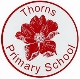 HOME LEARNINGHOME LEARNINGHOME LEARNINGHOME LEARNINGHOME LEARNINGHOME LEARNINGHOME LEARNINGYEAR  2AROUND THE WORLDAROUND THE WORLDAROUND THE WORLDDate: 1.6.2020Date: 1.6.2020Date: 1.6.2020MATHSMATHSMATHSMATHSMATHSMATHSMATHS45 minutesWarm up –     Use themathsfactor.com to see how quickly you can answer your times tables.  Sing and dance along with Jack Hartman visit YouTube and type in ‘count in threes’Use the internet or books that you have at home to find as many flags from around the world that you can.  Draw the flags and label the 2D shapes that you can see on them.  Use a mirror to see which flags are symmetrical.Can you design your own flag, how many 2D shapes can you use?  Can you make a symmetrical flag and a non-symmetrical flag?Warm up –     Use themathsfactor.com to see how quickly you can answer your times tables.  Sing and dance along with Jack Hartman visit YouTube and type in ‘count in threes’Use the internet or books that you have at home to find as many flags from around the world that you can.  Draw the flags and label the 2D shapes that you can see on them.  Use a mirror to see which flags are symmetrical.Can you design your own flag, how many 2D shapes can you use?  Can you make a symmetrical flag and a non-symmetrical flag?Warm up –     Use themathsfactor.com to see how quickly you can answer your times tables.  Sing and dance along with Jack Hartman visit YouTube and type in ‘count in threes’Use the internet or books that you have at home to find as many flags from around the world that you can.  Draw the flags and label the 2D shapes that you can see on them.  Use a mirror to see which flags are symmetrical.Can you design your own flag, how many 2D shapes can you use?  Can you make a symmetrical flag and a non-symmetrical flag?Warm up –     Use themathsfactor.com to see how quickly you can answer your times tables.  Sing and dance along with Jack Hartman visit YouTube and type in ‘count in threes’Use the internet or books that you have at home to find as many flags from around the world that you can.  Draw the flags and label the 2D shapes that you can see on them.  Use a mirror to see which flags are symmetrical.Can you design your own flag, how many 2D shapes can you use?  Can you make a symmetrical flag and a non-symmetrical flag?Warm up –     Use themathsfactor.com to see how quickly you can answer your times tables.  Sing and dance along with Jack Hartman visit YouTube and type in ‘count in threes’Use the internet or books that you have at home to find as many flags from around the world that you can.  Draw the flags and label the 2D shapes that you can see on them.  Use a mirror to see which flags are symmetrical.Can you design your own flag, how many 2D shapes can you use?  Can you make a symmetrical flag and a non-symmetrical flag?Warm up –     Use themathsfactor.com to see how quickly you can answer your times tables.  Sing and dance along with Jack Hartman visit YouTube and type in ‘count in threes’Use the internet or books that you have at home to find as many flags from around the world that you can.  Draw the flags and label the 2D shapes that you can see on them.  Use a mirror to see which flags are symmetrical.Can you design your own flag, how many 2D shapes can you use?  Can you make a symmetrical flag and a non-symmetrical flag?Warm up –     Use themathsfactor.com to see how quickly you can answer your times tables.  Sing and dance along with Jack Hartman visit YouTube and type in ‘count in threes’Use the internet or books that you have at home to find as many flags from around the world that you can.  Draw the flags and label the 2D shapes that you can see on them.  Use a mirror to see which flags are symmetrical.Can you design your own flag, how many 2D shapes can you use?  Can you make a symmetrical flag and a non-symmetrical flag?Warm up –     Use themathsfactor.com to see how quickly you can answer your times tables.  Sing and dance along with Jack Hartman visit YouTube and type in ‘count in threes’Use the internet or books that you have at home to find as many flags from around the world that you can.  Draw the flags and label the 2D shapes that you can see on them.  Use a mirror to see which flags are symmetrical.Can you design your own flag, how many 2D shapes can you use?  Can you make a symmetrical flag and a non-symmetrical flag?ENGLISHENGLISHENGLISHENGLISHENGLISHENGLISHENGLISHENGLISHReading                           20 minsChoose a book from the oxford owl reading list. (On the Useful Websites list). You do have to register but it is completely free.Reading                           20 minsChoose a book from the oxford owl reading list. (On the Useful Websites list). You do have to register but it is completely free.Reading                           20 minsChoose a book from the oxford owl reading list. (On the Useful Websites list). You do have to register but it is completely free.Spelling                                       10 minsYour spellings this week are; station, lotion, potion, fiction, motion, section, caption, option, nation, attentionWrite your spellings on separate pieces of paper twice and turn them over.Find a partner -take it in turns to turn over to words to make pairs.Read each word out loud and talk to a grown up about what they mean. Spelling                                       10 minsYour spellings this week are; station, lotion, potion, fiction, motion, section, caption, option, nation, attentionWrite your spellings on separate pieces of paper twice and turn them over.Find a partner -take it in turns to turn over to words to make pairs.Read each word out loud and talk to a grown up about what they mean. Spelling                                       10 minsYour spellings this week are; station, lotion, potion, fiction, motion, section, caption, option, nation, attentionWrite your spellings on separate pieces of paper twice and turn them over.Find a partner -take it in turns to turn over to words to make pairs.Read each word out loud and talk to a grown up about what they mean. Writing                     30 mins This week we are thinking about around the world so today we are starting with our country, our capital city.I would like you to use the internet to visit Geography KS1:Transport, travel and landmarks of London. With an adult you can look at other website about London too.  I would like you to write a leaflet all about London. Writing                     30 mins This week we are thinking about around the world so today we are starting with our country, our capital city.I would like you to use the internet to visit Geography KS1:Transport, travel and landmarks of London. With an adult you can look at other website about London too.  I would like you to write a leaflet all about London. PHYSICAL ACTIVITY- Choose onePHYSICAL ACTIVITY- Choose onePHYSICAL ACTIVITY- Choose onePHYSICAL ACTIVITY- Choose onePHYSICAL ACTIVITY- Choose onePHYSICAL ACTIVITY- Choose onePHYSICAL ACTIVITY- Choose one30 minutesJoe Wicks Work Out9am The Body Coach on You Tube or use a uploaded video.Run around your back garden for 30 minutes.Play catch or kick a football with someone in your family.Use a skipping rope/hula hoop/trampoline if you have one.Do some boxing into a pillow (ask a grown up to hold the pillow)Joe Wicks Work Out9am The Body Coach on You Tube or use a uploaded video.Run around your back garden for 30 minutes.Play catch or kick a football with someone in your family.Use a skipping rope/hula hoop/trampoline if you have one.Do some boxing into a pillow (ask a grown up to hold the pillow)Joe Wicks Work Out9am The Body Coach on You Tube or use a uploaded video.Run around your back garden for 30 minutes.Play catch or kick a football with someone in your family.Use a skipping rope/hula hoop/trampoline if you have one.Do some boxing into a pillow (ask a grown up to hold the pillow)Joe Wicks Work Out9am The Body Coach on You Tube or use a uploaded video.Run around your back garden for 30 minutes.Play catch or kick a football with someone in your family.Use a skipping rope/hula hoop/trampoline if you have one.Do some boxing into a pillow (ask a grown up to hold the pillow)Oti Mabuse Dance11.30 Oti Mabuse Official on You Tubeor use previous uploaded videoGo for a walk with your family.Do some gardening. Go for a ride on your bikeTry ‘yoga for kids’ on You TubeOti Mabuse Dance11.30 Oti Mabuse Official on You Tubeor use previous uploaded videoGo for a walk with your family.Do some gardening. Go for a ride on your bikeTry ‘yoga for kids’ on You TubeOti Mabuse Dance11.30 Oti Mabuse Official on You Tubeor use previous uploaded videoGo for a walk with your family.Do some gardening. Go for a ride on your bikeTry ‘yoga for kids’ on You TubeOti Mabuse Dance11.30 Oti Mabuse Official on You Tubeor use previous uploaded videoGo for a walk with your family.Do some gardening. Go for a ride on your bikeTry ‘yoga for kids’ on You TubeTHEMED LEARNINGTHEMED LEARNINGTHEMED LEARNINGTHEMED LEARNINGTHEMED LEARNINGTHEMED LEARNINGTHEMED LEARNINGTHEMED LEARNINGVisit YouTube and type in ‘Seven Continents Song’ Sing along and learn about the continents. I would like you to either print the attached PDF ‘Where am I in the world booklet?’ If you can’t print it, use it as a template and put ideas in your exercise books/plain paper. Complete the pages that are all about England. Visit YouTube and type in ‘Seven Continents Song’ Sing along and learn about the continents. I would like you to either print the attached PDF ‘Where am I in the world booklet?’ If you can’t print it, use it as a template and put ideas in your exercise books/plain paper. Complete the pages that are all about England. Visit YouTube and type in ‘Seven Continents Song’ Sing along and learn about the continents. I would like you to either print the attached PDF ‘Where am I in the world booklet?’ If you can’t print it, use it as a template and put ideas in your exercise books/plain paper. Complete the pages that are all about England. Visit YouTube and type in ‘Seven Continents Song’ Sing along and learn about the continents. I would like you to either print the attached PDF ‘Where am I in the world booklet?’ If you can’t print it, use it as a template and put ideas in your exercise books/plain paper. Complete the pages that are all about England. Visit YouTube and type in ‘Seven Continents Song’ Sing along and learn about the continents. I would like you to either print the attached PDF ‘Where am I in the world booklet?’ If you can’t print it, use it as a template and put ideas in your exercise books/plain paper. Complete the pages that are all about England. Visit YouTube and type in ‘Seven Continents Song’ Sing along and learn about the continents. I would like you to either print the attached PDF ‘Where am I in the world booklet?’ If you can’t print it, use it as a template and put ideas in your exercise books/plain paper. Complete the pages that are all about England. Visit YouTube and type in ‘Seven Continents Song’ Sing along and learn about the continents. I would like you to either print the attached PDF ‘Where am I in the world booklet?’ If you can’t print it, use it as a template and put ideas in your exercise books/plain paper. Complete the pages that are all about England. Visit YouTube and type in ‘Seven Continents Song’ Sing along and learn about the continents. I would like you to either print the attached PDF ‘Where am I in the world booklet?’ If you can’t print it, use it as a template and put ideas in your exercise books/plain paper. Complete the pages that are all about England. TEAM PLAYER SKILLTEAM PLAYER SKILLTEAM PLAYER SKILLTEAM PLAYER SKILLTEAM PLAYER SKILLTEAM PLAYER SKILLTEAM PLAYER SKILLTEAM PLAYER SKILLHelp to hang the washing on the line or put it in the tumble dryer. Help to hang the washing on the line or put it in the tumble dryer. Help to hang the washing on the line or put it in the tumble dryer. Help to hang the washing on the line or put it in the tumble dryer. Help to hang the washing on the line or put it in the tumble dryer. Help to hang the washing on the line or put it in the tumble dryer. Help to hang the washing on the line or put it in the tumble dryer. Help to hang the washing on the line or put it in the tumble dryer. INDEPENDENCE SKILLINDEPENDENCE SKILLINDEPENDENCE SKILLINDEPENDENCE SKILLINDEPENDENCE SKILLINDEPENDENCE SKILLINDEPENDENCE SKILLINDEPENDENCE SKILLBrush your teeth and have a wash without anyone prompting you!Brush your teeth and have a wash without anyone prompting you!Brush your teeth and have a wash without anyone prompting you!Brush your teeth and have a wash without anyone prompting you!Brush your teeth and have a wash without anyone prompting you!Brush your teeth and have a wash without anyone prompting you!Brush your teeth and have a wash without anyone prompting you!Brush your teeth and have a wash without anyone prompting you!